ΣΥΛΛΟΓΟΣ ΕΚΠΑΙΔΕΥΤΙΚΩΝ Π. Ε.                    Μαρούσι  11 – 12 – 2018                                                                                                                    ΑΜΑΡΟΥΣΙΟΥ                                                   Αρ. Πρ.: 6Ταχ. Δ/νση: Λ. Κηφισιάς 211                                             Τ. Κ. 15124 Μαρούσι                                                           Τηλ.: 210 8020697 Fax:2108028620                                                    Πληροφ.: Δ. Πολυχρονιάδης (6945394406)                                                                                 Email:syll2grafeio@gmail.com                                      Δικτυακός τόπος: http//: www.syllogosekpaideutikonpeamarousiou.gr                                                      Προς:Π. Ε. Κ. Ε. Σ. Β΄ Αθήνας           Κοινοποίηση: ΤΑ ΜΕΛΗ ΤΟΥ ΣΥΛΛΟΓΟΥ                                             Δ. Ο. Ε. Συλλόγους Εκπ/κών Π. Ε. Β΄ Αθήνας Θέμα: « Αίτημα συνάντησης με τους υπευθύνους του ΠΕΚΕΣ Β΄ Αθήνας του Δ. Σ. του Συλλόγου Εκπ/κών Π. Ε. Αμαρουσίου».      Το Δ. Σ. του Συλλόγου Εκπ/κών Π. Ε. Αμαρουσίου υποβάλλει αίτημα συνάντησης με τα μέλη του ΠΕΚΕΣ Β΄ Αθήνας (σχολικούς συντονιστές και υπευθύνους εκπαιδευτικών δράσεων κάθε είδους) με στόχο την ενημέρωση των μελών του ΠΕΚΕΣ Β΄ Αθήνας για τις θέσεις του σωματείου μας για μια σειρά ζητήματα που αφορούν το Δημόσιο Δημοτικό Σχολείο και Νηπιαγωγείο, αλλά και για ανταλλαγή απόψεων για ζητήματα που αφορούν τους εκπαιδευτικούς και άπτονται της λειτουργίας του ΠΕΚΕΣ ως νέου θεσμού και της καθημερινότητας της σχολικής πράξης και δράσης.      Με δεδομένο ότι τα μέλη του Δ. Σ. του Συλλόγου Εκπ/κών Π. Ε. Αμαρουσίου είναι εργαζόμενοι εκπαιδευτικοί και ως τις 13:15 βρίσκονται και εργάζονται στα σχολεία που υπηρετούν, παρακαλούμε για δικές σας ενέργειες ώστε να πραγματοποιηθεί η συνάντηση αυτή στο προσεχές μέλλον (πριν ή αμέσως μετά τις διακοπές των Χριστουγέννων – Προτιμητέες ημέρες: Δευτέρα – Τετάρτη ή Πέμπτη μετά τις 13:15). 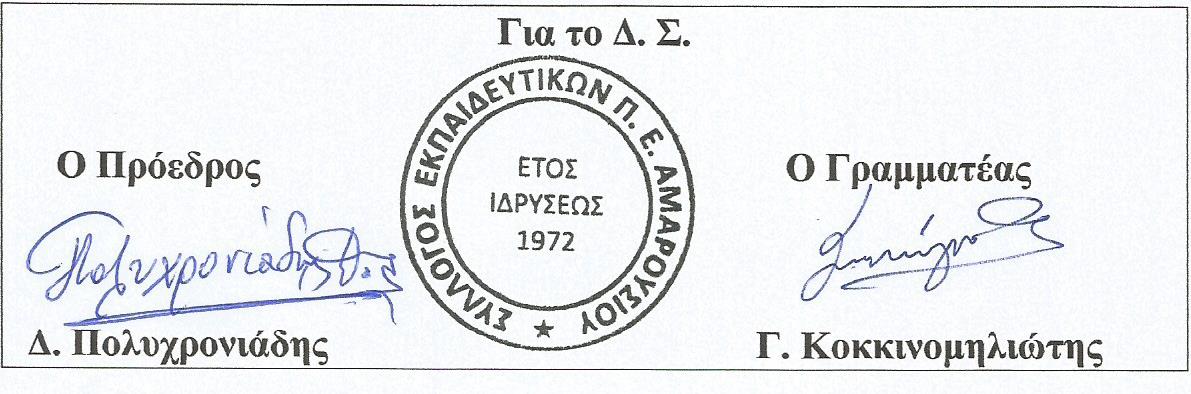 